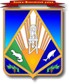 МУНИЦИПАЛЬНОЕ ОБРАЗОВАНИЕХАНТЫ-МАНСИЙСКИЙ РАЙОНХанты-Мансийский автономный округ – ЮграАДМИНИСТРАЦИЯ ХАНТЫ-МАНСИЙСКОГО РАЙОНАП О С Т А Н О В Л Е Н И Еот  07.02.2012                           				                               № 25г. Ханты-МансийскОб утверждении Реестра наиболее коррупционно опасных сфер деятельности администрации Ханты-Мансийского районаРуководствуясь Федеральным законом от 25.12.2008 №273-ФЗ                       «О противодействии коррупции», учитывая Решение межведомственного Совета при Губернаторе автономного округа по противодействию коррупции от 22 сентября 2011 года:1. Утвердить Реестр наиболее коррупционно опасных сфер деятельности администрации Ханты-Мансийского района согласно приложению.2. Рекомендовать главам сельских поселений Ханты-Мансийского района принять аналогичный правовой акт.3. Опубликовать настоящее постановление в газете «Наш район» и разместить на официальном веб-сайте органов местного самоуправления Ханты-Мансийского района в сети Интернет.4. Постановление   вступает   в   силу   после   его   официального                   опубликования.5. Контроль за выполнением постановления возложить на управляющего делами администрации района Бойко Г.Д.Глава администрацииХанты-Мансийского района						       В.Г.Усманов Приложениек постановлению администрации Ханты-Мансийского районаот 07.02.2012   № 25РЕЕСТРнаиболее коррупционно опасных сфер деятельности администрации Ханты-Мансийского района1. Размещение заказов на поставку товаров (выполнение работ, оказание услуг) для муниципальных нужд.2. Формирование, исполнение и контроль за исполнением местного бюджета.3. Управление и распоряжение объектами муниципальной собственности (здания, строения, сооружения), в том числе по вопросам аренды, безвозмездного пользования и приватизации этих объектов.4. Управление и распоряжение земельными участками, находящимися в муниципальной собственности, и земельными участками, государственная собственность на которые не разграничена, в том числе по вопросам аренды и продажи этих участков.5. Управление и распоряжение муниципальным жилищным фондом, в том числе по вопросам заключения договоров социального, коммерческого найма, найма специализированного жилого фонда.6. Предоставление муниципальных гарантий, бюджетных кредитов, управление муниципальным долгом.7. Транспорт, связь и дорожное хозяйство.8. Строительство и капитальный ремонт.9. Энергетика и жилищно-коммунальный комплекс.10. Здравоохранение.11. Образование.12. Сфера тарифной и ценовой политики                                    13. Агропромышленный комплекс.14. Установление местных налогов и сборов.15. Природно-ресурсное регулирование.16. Сфера градостроительства.17. Кадровая политика.18. Юридическое сопровождение деятельности органов местного              самоуправления.19. Сфера опеки и попечительства.20. Регистрация актов гражданского состояния.21. Деятельность административных комиссий.22. Архивная сфера.23. Сфера информатизации и сетевых ресурсов.                              24. Сфера потребительского рынка и защиты прав потребителей.              25. Сфера делопроизводства и контроля.        